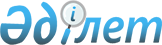 О выполнении Республикой Беларусь обязательств в рамках функционирования внутреннего рынка Евразийского экономического союзаРешение Коллегии Евразийской экономической комиссии от 29 октября 2019 года № 187
      Приняв к сведению информацию о результатах мониторинга выполнения Республикой Беларусь обязательств в рамках функционирования внутреннего рынка Евразийского экономического союза (далее – Союз) в части обеспечения обращения продукции, соответствующей требованиям технического регламента Союза (технических регламентов Союза), на своей территории без проведения дополнительных процедур оценки соответствия такой продукции, в соответствии с подпунктом 4 пункта 43 Положения о Евразийской экономической комиссии (приложение № 1 к Договору о Евразийском экономическом союзе от 29 мая 2014 года) Коллегия Евразийской экономической комиссии решила:  
      1. Уведомить Республику Беларусь о необходимости исполнения пункта 2 статьи 53 Договора о Евразийском экономическом союзе от 29 мая 2014 года при применении постановления Совета Министров Республики Беларусь от 15 января 2019 г. № 24 в части требований по проведению процедуры оценки соответствия биологически активных добавок к пище и специализированных пищевых продуктов для питания спортсменов.  
      2. Просить Правительство Республики Беларусь в течение 10 календарных дней с даты вступления настоящего Решения в силу проинформировать Евразийскую экономическую комиссию о принятых мерах.  
      3. Настоящее Решение вступает в силу по истечении 30 календарных дней с даты его официального опубликования.  
					© 2012. РГП на ПХВ «Институт законодательства и правовой информации Республики Казахстан» Министерства юстиции Республики Казахстан
				
      Председатель Коллегии    
Евразийской экономической комиссии

Т. Саркисян    
